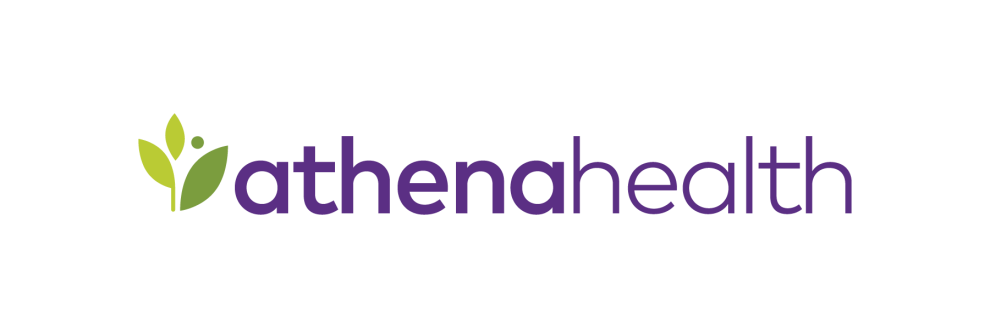 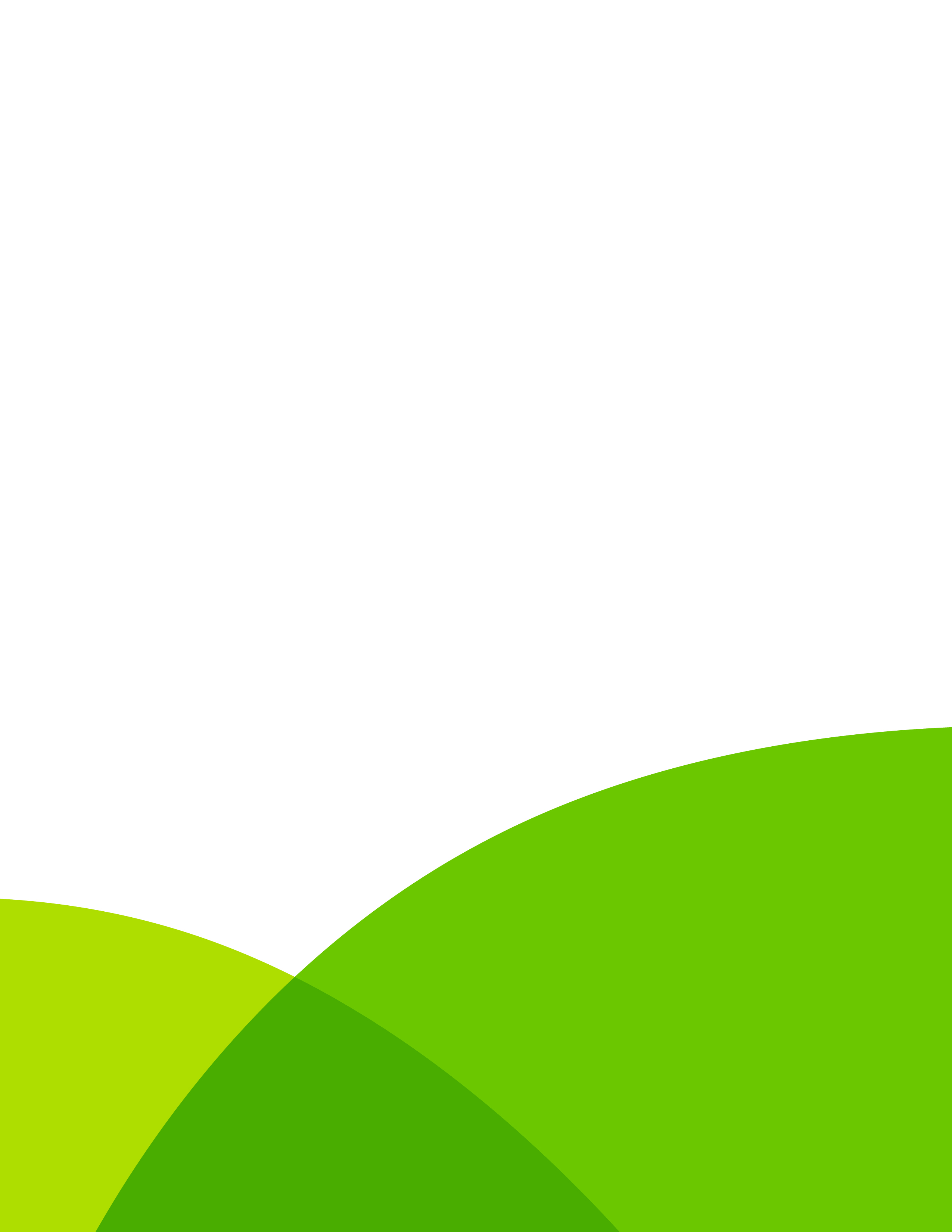 Integration overviewThis interface supports the integration with 340Basics. With this integration, your organization can enable reporting for the 340B program. Enter information in tables 1 and 2. You’re required to enter contact information for a project business contact and project interface contact in table 2; enter the remaining information to the best of your ability.   Table  - General informationTable  - Contact informationTechnical overviewReview the information in table 3Table  - Technical overviewScoping ProcessReview: Please read this package and complete all form fields and checkboxes to the best of your ability.  Many of the fields have been pre-filled for your convenience as this is a pre-scoped standard interface.Note: If there is a customization request during the implementation process clients are subject to a fee. If there is a request to customize post go-live, your practice will need to request a new custom interface, which will be subject to pricing.Approve:When this document is completed to your satisfaction, please approve the scope of the interface by typing your name below.Scope ApprovalI,      , agree to the interface design as described here in this document.Date:      Go-Live Authorization FormAbout This FormIn order to move new interface functionality into your athenahealth production environment, you must review and complete this form.  It should be understood that additional changes to the scope of the interface once moved into production will involve separate project work. Interfaces Not Requiring TestingAlthough some interface work does not require testing, you must still authorize the Go Live of the interface before it can be built in athenaNet Production. The following classes of interfaces do not require testing, as there are no options in the design of the interface, and the interface has already been tested by athenahealth:Data Warehouse FeedFile System LinkInbound Claim AttachmentsOutbound Automated ReportsSome standardized interfaces with specific trading partnersInterface TestingTo ensure the new interface functionality is working as expected, we recommend that you perform validation in the testing environment.  In general, testing involves taking an action in one system and reviewing the outcome on the other system. At a minimum, it is recommended to test each interface subscription or trigger as outlined in the Interface Workflow section of the associated Interface Scoping Questionnaire (ISQ). Post Go-Live SupportTo contact athenahealth for help or support post go-live, the following resources are available:1 Integration Monitoring:  IntegrationMonitoringRequests@athenahealth.comAdditionally, it is required to provide support contact information for the client and trading partner for use by athenahealth interface support. When possible, general support hotlines and email address are preferred.Interface Go-Live SignoffReference is made to the Athenahealth services agreement (the “Agreement”) entered into by and between athenahealth, Inc. (“Athena”) and the client set forth on the signature page below (“Client”, “you” or “your”). In order to move your interface (or interface change requiring testing) (the “Interface”) into your athenaNet production environment, you must sign off on the functionality of the Interface by execution of this Go Live Authorization Form.  Client agrees to fully cooperate with Athena and provide all assistance reasonably necessary for Athena to create, implement and maintain the Interfaces.  Client acknowledges that Athena’s performance is contingent on Client’s timely and effective performance of its obligations and understands that the operability of the Interfaces depends on Client’s ability to maintain its own equipment and functionality.  Client has obtained or will obtain all consents, licenses, and waivers and has fulfilled all legal obligations that are necessary to allow Athena to create, implement and maintain the Interfaces.  It should be understood that additional changes to the scope of the Interface once loaded into athenaNet production will involve additional project work and potentially incur additional costs. In addition, Client acknowledges that moving the Interface to athenaNet production environment may require changes to athenaNet practice settings and in connection with this Go-Live Authorization Form authorizes all required changes in athenaNet.Upon receipt of this signed form, Athena requires a minimum of 2 business days to move your interface live.The terms of this Go Live Authorization Form are hereby incorporated into the Agreement and shall become effective upon Client’s signature below.  By signing below, Client acknowledges that it is satisfied with the functionality of the Interface set forth below and Client authorizes Athena to enable such Interface to be deployed to athenaNet production.CLIENT:      By: _________________________________________Print Name:      Position:      Date:      Detailsathenahealth practice context IDathenahealth Interface Project Engineer nameathenahealth Interface Project Engineer contact informationEvent number (provided by Interface Project Engineer for internal athenahealth tracking)RoleResponsibilityContact information Project business contactResponsible for overall success of the projectName:       Project business contactResponsible for overall success of the projectPhone:      Project business contactResponsible for overall success of the projectEmail:       Project interface contactInterface expert, responsible for continuing interface supportName:       Project interface contactInterface expert, responsible for continuing interface supportPhone:      Project interface contactInterface expert, responsible for continuing interface supportEmail:       Project IT contactNetworking and security expert, responsible for overall connectivityName:       Project IT contactNetworking and security expert, responsible for overall connectivityPhone:      Project IT contactNetworking and security expert, responsible for overall connectivityEmail:       Vendor contact #1Role:      Name:       Vendor contact #1Role:      Phone:      Vendor contact #1Role:      Email:       Vendor contact #2Role:      Name:       Vendor contact #2Role:      Phone:      Vendor contact #2Role:      Email:       DetailsThird-party vendor system340BasicsIntegration use case340B Drug Discount Program Reporting Schematic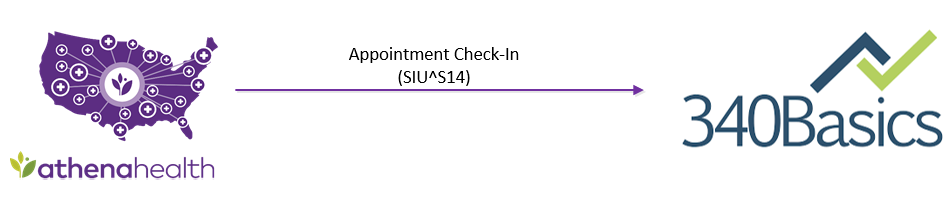 Interface typeOutbound Appointments Workflow ScenariosFormatHL7 MessagesDirection of data transfer Outbound from athenaNet to 340BasicsFrequency of data transferReal timeHL7 message typesOutbound from athenaNet: Check-In Appointment (SIU S14) MessagesConnectivityGlobal VPN athenaNet Practice IDathenahealth Event NumberInterface Name/Modification DescriptionUse Case DescriptionNameCompanyTitleOffice PhoneMobile PhoneEmail